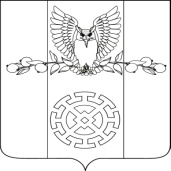 РЕШЕНИЕСОВЕТА КУЙБЫШЕВСКОГО СЕЛЬСКОГО ПОСЕЛЕНИЯ СТАРОМИНСКОГО РАЙОНАот________________                                                                             №_______                                                                        х. Восточный СосыкО внесении изменений в решение Совета Куйбышевского сельского поселения Староминского района от 19 декабря 2019 года №4/3 «О бюджете Куйбышевского сельского поселения Староминского района на 2020 год»     На основании Бюджетного кодекса Российской Федерации, Закона Краснодарского края от 4 февраля 2002 года № 437-КЗ «О бюджетном  процессе в Краснодарском крае», решения Совета Куйбышевского сельского поселенияот07.11.2014 года № 3/6«Об утверждении Положения о бюджетном процессе в Куйбышевском сельском поселении Староминского района», руководствуясь статьей 26 Устава Куйбышевского сельского поселения Староминского района Совет Куйбышевского сельского поселения Староминского района РЕШИЛ:         1. Внести следующие изменения в решение Совета Куйбышевского сельского поселения Староминского района от 19 декабря 2019 года №4/3 «О бюджете Куйбышевского сельского поселения Староминского района на 2020 год:Пункт 1 изложить в следующей редакции:  «Утвердить основные характеристики бюджета Куйбышевского сельского поселения Староминского района на 2020 год:1) Общий объем доходов в сумме 18225,2 тыс. рублей;2) Общий объем расходов в сумме 18977,6 тыс. рублей;3) Верхний предел муниципального внутреннего долга Куйбышевского сельского поселения Староминского района на 1 января 2020 года в сумме          238,7 тыс. рублей, в том числе верхний предел долга по муниципальным гарантиям Куйбышевского сельского поселения Староминского района в сумме 0,0 тыс. рублей;4) Дефицит бюджета Куйбышевского сельского поселения Староминского района в сумме 752,4 тыс. рублей5) Резервный фонд администрации Куйбышевского сельского поселения Староминского района в сумме 50,0 тыс. рублей;6)В составе доходов бюджета Куйбышевского сельского поселения Староминского района безвозмездные поступления из краевого бюджета в сумме 5161,7 тыс. рублей, в том числе:6.1) Дотации бюджетам поселений на выравнивание бюджетной обеспеченности в сумме 1449,4 тыс. рублей.6.2) Субвенции бюджетам поселений на исполнение государственных полномочий по образованию и организации деятельности административных комиссий в сумме 3,8 тыс. рублей.6.3) Субвенции бюджетам поселений на осуществление первичного воинского учета на территориях, где отсутствуют военные комиссариаты в сумме 84,9 тыс. рублей.6.4) Прочие дотации бюджетам сельских поселений в сумме 531,1тыс.руб6.5)Прочие субсидии бюджетам сельских поселений в сумме 3092,5тыс.руб.7) В составе доходов Куйбышевского сельского поселения Староминского района безвозмездные поступления из бюджета муниципального образования Староминский районв сумме 4735,4 тыс. рублей, в том числе:7.1) Дотации бюджетам поселений на выравнивание бюджетной обеспеченности в сумме 2000,0 тыс. рублей.7.2) Прочие межбюджетные трансферты, передаваемые бюджетам сельских поселений в сумме 2735,4 тыс.руб.».1.2. Приложение 2 «Объем поступлений доходов в бюджет Куйбышевского сельского поселения Староминского  района по кодам видов (подвидов) доходов, относящихся к доходам бюджетов на 2020 год» изложить в следующей редакции:                                                                        «Приложение №2к решению Совета Куйбышевского сельского поселения Староминского района «О бюджете Куйбышевского сельского поселения Староминского района на 2020 год»Объем поступлений доходов в бюджет Куйбышевского сельского поселения Староминского  района по кодам видов (подвидов) доходов, относящихся к доходам бюджетов на 2020 год                                                                                                            (тыс. рублей)_______________*По видам и подвидам доходов, входящим в соответствующий группировочный код бюджетной классификации, зачисляемым в бюджет Куйбышевского сельского поселения Староминского района в соответствии с законодательством Российской Федерации, Краснодарского края.».1.3. Приложение 3 «Безвозмездные поступления из бюджета муниципального образования Староминский район в 2020 году»изложить в следующей редакции:«Приложение №3к решению Совета Куйбышевского сельского поселения Староминского района «О бюджете Куйбышевского сельского поселения Староминского района на 2020 год»Безвозмездные поступления  из бюджета муниципального образования Староминский район в 2020году(тыс. рублей)1.4. Приложение 4 «Объем межбюджетных трансфертов, получаемых  из краевого бюджета в 2020 году» изложить в следующей редакции:                                                                    «Приложение 4к решению Совета Куйбышевского сельского поселения Староминского района «О бюджете Куйбышевского сельского поселения Староминского района на 2020 год»Объем межбюджетных трансфертов, получаемых  из краевого бюджета в 2020 году(тыс. рублей)1.5 Приложение 5 «Распределение бюджетных ассигнований по разделам и подразделам классификации расходов бюджетов на 2020 год»изложить в следующей редакции:                                                               « Приложение 5к решению Совета Куйбышевского сельского поселения Староминского района  «О бюджете Куйбышевского сельского поселения Староминского района на 2020 год»Распределение бюджетных ассигнований по разделам и подразделам  классификации расходов бюджетов на 2020 год(тыс.руб.)1.6. Приложение   6 «Распределение бюджетных ассигнований по целевым статьям (муниципальным программам Куйбышевского сельского поселения Староминского района и непрограммных направлениям деятельности), группам видов расходов классификации расходов бюджета  на 2020 год» изложить в следующей редакции:«Приложение 6к решению Совета Куйбышевского сельского поселения Староминского района «О бюджете Куйбышевского сельского поселения Староминского района на 2020 год»Распределение бюджетных ассигнований по целевым статьям (муниципальным программам Куйбышевского сельского поселения Староминского района и непрограммных направлениям деятельности), группам видов расходов классификации расходов бюджета  на 2020 год (тыс. рублей)1.7. Приложение 7 «Ведомственная структура расходов бюджета Куйбышевского сельского поселения Староминского района на 2020 год»изложить в следующей редакции:«Приложение 7к решению Совета Куйбышевского сельского поселения Староминского района «О бюджете Куйбышевского сельского поселения Староминского района на 2020год»Ведомственная структура расходов бюджета Куйбышевского сельского поселения Староминского района на 2020 год (тыс. рублей)1.8.Приложение 8 «Источники внутреннего финансирования дефицита бюджета Куйбышевского сельского поселения Староминского района, перечень статей и видов источников финансирования дефицитов бюджетов на 2020 год» изложить в следующей редакции:                                                                          «Приложение №8к решению Совета Куйбышевского сельского поселения Староминскограйона «О бюджете Куйбышевского сельского поселения Староминского района на 2020 год»Источники внутреннего финансирования дефицитабюджетаКуйбышевского сельского поселения Староминского района, перечень статей и видов источников финансирования дефицитов бюджетов на 2020 год(тыс. рублей)2. Настоящее решение вступает в силу со дня его подписания и подлежит  официальному обнародованию.Председатель Совета Куйбышевского сельского поселения Староминского района                                                                                                                                                                  С.В.ДемчукКодНаименование доходаСуммаКодНаименование доходаСумма1231 00 00000 00 0000 000Налоговые и неналоговые доходы8028,11 01 02000 01 0000 110Налог на доходы физических лиц*1732,81 03 02230 01 0000 1101 03 02240 01 0000 1101 03 02250 01 0000 1101 03 02260 01 0000 110Доходы от уплаты акцизов на автомобильный и прямогонный бензин, дизельное топливо, моторные масла для дизельных и (или) карбюраторных (инжекторных) двигателей, производимые на территории Российской Федерации, подлежащие распределению в местные бюджеты*1701,81 05 03000 01 0000 110Единый сельскохозяйственный налог*40,51 06 01030 10 0000 110Налог на имущество физических лиц360,01 06 06000 10 0000 110Земельный налог4193,02 00 00000 00 0000 000Безвозмездные поступления10197,12 02 00000 00 0000 000Безвозмездные поступления от других бюджетов бюджетной системы Российской Федерации*9808,42 02 10000 00 0000 150Дотации бюджетам бюджетной системы Российской Федерации*3449,4202 40000 00 0000 150Прочие межбюджетные трансферты, передаваемые бюджетам сельских поселений2735,42 02 19999 10 0000 150Прочие дотации бюджетам сельских поселений531,12 02 29999 10 0000 150Прочие субсидии бюджетам сельских поселений3092,52 02 30000 00 0000 150Субвенции бюджетам субъектов Российской Федерации и муниципальных образований*88,72 07 05010 10 0000 150Безвозмездные поступления от физических и юридических лиц на финансовое обеспечение дорожной деятельности, в том числе добровольных пожертвований, в отношении автомобильных дорог общего пользования местного значения сельских поселений300,0»Всего доходов18225,2КодНаименование доходаСумма1232 00 00000 00 0000 000Безвозмездные поступления4735,42 02 00000 00 0000 000Безвозмездные поступления от других бюджетов бюджетной системы Российской Федерации2000,02 02 10000 00 0000 150Дотации бюджетам бюджетной системы Российской Федерации*2000,02 02 16001 00 0000 150Дотации на выравнивание бюджетной обеспеченности из бюджетов муниципальных районов, городских округов с внутригородским делением2000,02 0216001100000150Дотации бюджетам сельских поселений на выравнивание бюджетной обеспеченности из бюджетов муниципальных районов2000,02 02 40000 00 0000 000Иные межбюджетные трансферты2735,42 02 49999 00 0000 150Прочие межбюджетные трансферты, передаваемые бюджетам поселений2735,420249999 10 0000 150Прочие межбюджетные трансферты, передаваемые бюджетам сельских поселений2735,4КодНаименование доходаСумма1232 00 00000 00 0000 000Безвозмездные поступления5161,72 02 00000 00 0000 000Безвозмездные поступления от других бюджетов бюджетной системы Российской Федерации5161,72 02 10000 00 0000 150Дотации бюджетам бюджетной системы Российской Федерации1449,42 02 15001 00 0000 150Дотации на выравнивание бюджетной обеспеченности1449,42 02 15001 10 0000 150Дотации бюджетам сельских поселений на выравнивание бюджетной обеспеченности из бюджета субъекта Российской Федерации1449,42 02 30000 00 0000 150Субвенции бюджетам бюджетной системы Российской Федерации88,72 02 30024 00 0000 150Субвенции местным бюджетам на выполнение передаваемых полномочий субъектов Российской Федерации3,82 02 30024 10 0000 150Субвенции местным бюджетам на выполнение передаваемых полномочий субъектов Российской Федерации3,82 02 35118 00 0000 150Субвенции  бюджетам на осуществление первичного воинского учета на территориях, где отсутствуют военные комиссариаты 84,92 02 35118 10 0000 150Субвенции  бюджетам поселений  на осуществление первичного воинского учета на территориях, где отсутствуют военные комиссариаты 84,92 02 19999 10 0000 150Прочие дотации бюджетам сельских поселений531,1»№ п/пНаименованиеРЗПРСумма12345Всего расходов18977,61.Общегосударственные вопросы01004749,1Функционирование высшего должностного лица субъекта Российской Федерации и муниципального образования0102632,8Функционирование Правительства Российской Федерации, высших исполнительных органов государственной власти субъектов Российской Федерации, местных администраций01043161,5Обеспечение деятельности финансовых, налоговых и таможенных органов и органов финансового (финансово-бюджетного) надзора0106138,0Резервные фонды011150,0Другие общегосударственные вопросы0113766,82.Национальная оборона 020084,9Мобилизационная и вневойсковая подготовка020384,93.Национальная безопасность и правоохранительная деятельность0300100,0Защита населения и территории от чрезвычайных ситуаций природного и техногенного характера, гражданская оборона030950,0Другие вопросы в области национальной безопасности и правоохранительной деятельности031450,04.Национальная экономика04005856,7Дорожное хозяйство (дорожный фонд)04095846,7Другие вопросы в области национальнойэкономики041210,05.Жилищно-коммунальное хозяйство05002663,8Коммунальное хозяйство0502827,7Благоустройство05031836,16.Образование070050,0Молодежная политика и оздоровление детей070750,07.Культура и кинематография 08005221,0Культура08015221,08.Социальная политика 1000106,8Социальное обеспечение населения1003106,89.Физическая культура и спорт110070,0Физическая культура110170,08.Средства массовой информации120075,0Периодическая печать и издательства 120275,09.Обслуживание государственного и муниципального долга13000,3Обслуживание государственного внутреннего и муниципального долга13010,3»№ п/пНаименованиеНаименованиеЦСРВРСумма122345Администрация Куйбышевского сельского поселения Староминского районаАдминистрация Куйбышевского сельского поселения Староминского района1.Муниципальная программа Куйбышевского сельского поселения   Староминскогорайона  «Территориальное общественное самоуправление в Куйбышевском сельском поселении Староминского района»Муниципальная программа Куйбышевского сельского поселения   Староминскогорайона  «Территориальное общественное самоуправление в Куйбышевском сельском поселении Староминского района»01 0 00 0000076,8Отдельные мероприятия муниципальной программы «Территориальное общественное самоуправление в Куйбышевском сельском поселении Староминского района»Отдельные мероприятия муниципальной программы «Территориальное общественное самоуправление в Куйбышевском сельском поселении Староминского района»01 1 00 0000076,8Содействие развитию территориальных органов местного самоуправленияСодействие развитию территориальных органов местного самоуправления01 1 01 0000076,8Компенсационные выплаты руководителям и заместителям ТОСКомпенсационные выплаты руководителям и заместителям ТОС01 1 01 0001076,8Расходы на выплаты персоналу в целях обеспечениявыполнения функций государственными (муниципальными)органами, казенными учреждениями, органами управлениягосударственными внебюджетными фондамиРасходы на выплаты персоналу в целях обеспечениявыполнения функций государственными (муниципальными)органами, казенными учреждениями, органами управлениягосударственными внебюджетными фондами01 1 01 0001010076,82.Муниципальная программа «Управление муниципальным имуществом и земельными ресурсами в Куйбышевском сельском поселении Староминского района»Муниципальная программа «Управление муниципальным имуществом и земельными ресурсами в Куйбышевском сельском поселении Староминского района»02 0 00 00000397,7Отдельные мероприятия муниципальной программы «Управление муниципальным имуществом и земельными ресурсами в Куйбышевском сельском поселении Староминского района»Отдельные мероприятия муниципальной программы «Управление муниципальным имуществом и земельными ресурсами в Куйбышевском сельском поселении Староминского района»02 1 00 00000397,7Управление и распоряжение муниципальным имуществомУправление и распоряжение муниципальным имуществом02 1 01 00000397,7Оформление права муниципальной собственности  на  объекты недвижимости и сооруженияОформление права муниципальной собственности  на  объекты недвижимости и сооружения02 1 01 0002070,0Закупка товаров, работ и услуг для обеспечения государственных (муниципальных) нуждЗакупка товаров, работ и услуг для обеспечения государственных (муниципальных) нужд02 1 01 0002020070,0Обслуживание муниципального имуществаОбслуживание муниципального имущества02 1 01 00030327,7Закупка товаров, работ и услуг для обеспечения государственных (муниципальных) нуждЗакупка товаров, работ и услуг для обеспечения государственных (муниципальных) нужд02 1 01 00030200327,73.Муниципальная программа «Обеспечение безопасности населения Куйбышевского сельского поселения Староминского района»Муниципальная программа «Обеспечение безопасности населения Куйбышевского сельского поселения Староминского района»03 0 00 00000100,0Отдельные мероприятия муниципальной программы «По обеспечению безопасности населения в Куйбышевском сельском поселении Староминского района»Отдельные мероприятия муниципальной программы «По обеспечению безопасности населения в Куйбышевском сельском поселении Староминского района»03 1 00 00000100,0Обеспечение первичных мер пожарной безопасности в границах поселенияОбеспечение первичных мер пожарной безопасности в границах поселения03 1 01 0000050,0Информационное сопровождение пожарной безопасностиИнформационное сопровождение пожарной безопасности03 1 01 000405,0Закупка товаров, работ и услуг для обеспечения государственных (муниципальных) нуждЗакупка товаров, работ и услуг для обеспечения государственных (муниципальных) нужд03 1 01 000402005,0Обеспечение развития материально-технической базы,  в целях пожарной безопасности, оснащение средствами спасения и пожаротушенияОбеспечение развития материально-технической базы,  в целях пожарной безопасности, оснащение средствами спасения и пожаротушения03 1 01 0005045,0Закупка товаров, работ и услуг для обеспечения государственных (муниципальных) нуждЗакупка товаров, работ и услуг для обеспечения государственных (муниципальных) нужд03 1 01 0005020045,0Предупреждение и ликвидация чрезвычайных ситуаций природного и техногенного характера, обеспечение безопасности на водных объектахПредупреждение и ликвидация чрезвычайных ситуаций природного и техногенного характера, обеспечение безопасности на водных объектах03 1 02 0000050,0Мероприятия по предупреждению и ликвидации чрезвычайных ситуаций, стихийных бедствий и их последствий на территории поселенияМероприятия по предупреждению и ликвидации чрезвычайных ситуаций, стихийных бедствий и их последствий на территории поселения03 1 02 0006050,0Закупка товаров, работ и услуг для обеспечения государственных (муниципальных) нуждЗакупка товаров, работ и услуг для обеспечения государственных (муниципальных) нужд03 1 02 0006020050,04.Муниципальная программа «Дорожное хозяйство и повышение безопасности дорожного движения на территории Куйбышевского сельского поселения Староминского района»Муниципальная программа «Дорожное хозяйство и повышение безопасности дорожного движения на территории Куйбышевского сельского поселения Староминского района»04 0 00 000005846,7Отдельные мероприятия муниципальной программы Куйбышевского сельского поселения Староминского района «Дорожное хозяйство и повышение безопасности дорожного движения на территории Куйбышевского сельского поселения Староминского района»Отдельные мероприятия муниципальной программы Куйбышевского сельского поселения Староминского района «Дорожное хозяйство и повышение безопасности дорожного движения на территории Куйбышевского сельского поселения Староминского района»04 1 00 000005846,7Повышение транспортно –эксплуатационного состояния сети автомобильных дорог общего пользования местного значения и объектов транспортной инфраструктурыПовышение транспортно –эксплуатационного состояния сети автомобильных дорог общего пользования местного значения и объектов транспортной инфраструктуры04 1 01 000005146,7Капитальный ремонт, ремонт и содержание автомобильных дорог общего пользования местного значения Капитальный ремонт, ремонт и содержание автомобильных дорог общего пользования местного значения 04 1 01 000701136,8Закупка товаров, работ и услуг для обеспечения государственных (муниципальных) нуждЗакупка товаров, работ и услуг для обеспечения государственных (муниципальных) нужд04 1 01 000702001136,8Реализация мероприятий подпрограммы «Строительство , реконструкция, капитальный ремонт и ремонт автомобильных дорог общего пользования местного значения на территории Краснодарского края» в Куйбышевском сельском поселении Староминского района государственной программы Краснодарского края «Развитие сети автомобильных дорог Краснодарского края»Реализация мероприятий подпрограммы «Строительство , реконструкция, капитальный ремонт и ремонт автомобильных дорог общего пользования местного значения на территории Краснодарского края» в Куйбышевском сельском поселении Староминского района государственной программы Краснодарского края «Развитие сети автомобильных дорог Краснодарского края»04 1 01S24403255,3Закупка товаров, работ и услуг для обеспечения государственных (муниципальных) нуждЗакупка товаров, работ и услуг для обеспечения государственных (муниципальных) нужд04 1 01S24402003255,3Реализация мероприятий подпрограммы «Строительство , реконструкция, капитальный ремонт и ремонт автомобильных дорог общего пользования местного значения на территории Краснодарского края» в Куйбышевском сельском поселении Староминского района государственной программы Краснодарского края «Развитие сети автомобильных дорог Краснодарского края»Реализация мероприятий подпрограммы «Строительство , реконструкция, капитальный ремонт и ремонт автомобильных дорог общего пользования местного значения на территории Краснодарского края» в Куйбышевском сельском поселении Староминского района государственной программы Краснодарского края «Развитие сети автомобильных дорог Краснодарского края»04 1 0182440754,6Закупка товаров, работ и услуг для обеспечения государственных (муниципальных) нуждЗакупка товаров, работ и услуг для обеспечения государственных (муниципальных) нужд04 1 0182440200754,6Повышение безопасности дорожного движения на территории Куйбышевского сельского поселения Староминского районаПовышение безопасности дорожного движения на территории Куйбышевского сельского поселения Староминского района04 1 02 00000700,0Содержание элементов обустройства автомобильных дорог местного значенияСодержание элементов обустройства автомобильных дорог местного значения04 1 02 00080700,0Закупка товаров, работ и услуг для обеспечения государственных (муниципальных) нуждЗакупка товаров, работ и услуг для обеспечения государственных (муниципальных) нужд04 1 02 00080200699,7Иные бюджетные ассигнованияИные бюджетные ассигнования04 1 02 000808000,35.Муниципальная программа «Развитие субъектов малого и среднего предпринимательства в Куйбышевском сельском поселении Староминского района»Муниципальная программа «Развитие субъектов малого и среднего предпринимательства в Куйбышевском сельском поселении Староминского района»05 0 00 0000010,0Отдельные мероприятия муниципальной программы «Развитие субъектов малого и среднего предпринимательства в Куйбышевском сельском поселении Староминского района»Отдельные мероприятия муниципальной программы «Развитие субъектов малого и среднего предпринимательства в Куйбышевском сельском поселении Староминского района»05 1 00 0000010,0Содействие развития малого и среднего предпринимательства в Куйбышевском сельском поселении Староминского районаСодействие развития малого и среднего предпринимательства в Куйбышевском сельском поселении Староминского района05 1 01 000008,0Организация и создание условий для проведения выставочно-ярмарочных мероприятий, обеспечение участия субъектов малого и среднего предпринимательства в выставочно-ярмарочных мероприятияхОрганизация и создание условий для проведения выставочно-ярмарочных мероприятий, обеспечение участия субъектов малого и среднего предпринимательства в выставочно-ярмарочных мероприятиях05 1 01 000908,0Закупка товаров, работ и услуг для обеспечения государственных (муниципальных) нуждЗакупка товаров, работ и услуг для обеспечения государственных (муниципальных) нужд05 1 01 000902008,0Изготовление и распространение информационных, методических,  нормативных, справочных, материалов, брошюр по вопросам развития малого и среднего предпринимательстваИзготовление и распространение информационных, методических,  нормативных, справочных, материалов, брошюр по вопросам развития малого и среднего предпринимательства05 1 02 001002,0Закупка товаров, работ и услуг для обеспечения государственных (муниципальных) нуждЗакупка товаров, работ и услуг для обеспечения государственных (муниципальных) нужд05 1 02 001002002,06.Муниципальная программа «Благоустройство территории Куйбышевского сельского поселения Староминского района»Муниципальная программа «Благоустройство территории Куйбышевского сельского поселения Староминского района»06 0 00 000001536,1Отдельные мероприятия муниципальной программы «Благоустройство территории Куйбышевского сельского поселения Староминского района»Отдельные мероприятия муниципальной программы «Благоустройство территории Куйбышевского сельского поселения Староминского района»06 1 00 000001536,1Организация и содержание мест захороненияОрганизация и содержание мест захоронения06 1 01 0000030,0Санитарная очистка и благоустройство кладбищСанитарная очистка и благоустройство кладбищ06 1 01 0011030,0Закупка товаров, работ и услуг для обеспечения государственных (муниципальных) нуждЗакупка товаров, работ и услуг для обеспечения государственных (муниципальных) нужд06 1 01 0011020030,0Благоустройство и озеленение территории Куйбышевского сельского поселения Староминского районаБлагоустройство и озеленение территории Куйбышевского сельского поселения Староминского района06 1 02 000001506,1,0Санитарная очистка территории поселенияСанитарная очистка территории поселения06 1 02 00120550,0Закупка товаров, работ и услуг для обеспечения государственных (муниципальных) нуждЗакупка товаров, работ и услуг для обеспечения государственных (муниципальных) нужд06 1 02 00120200550,0Озеленение территории Куйбышевского сельского поселения Староминского района Озеленение территории Куйбышевского сельского поселения Староминского района 06 1 02 0013020,0Закупка товаров, работ и услуг для обеспечения государственных (муниципальных) нуждЗакупка товаров, работ и услуг для обеспечения государственных (муниципальных) нужд06 1 02 0013020020,0Благоустройство улицБлагоустройство улиц06 1 02 10040405,0Закупка товаров, работ и услуг для обеспечения государственных (муниципальных) нуждЗакупка товаров, работ и услуг для обеспечения государственных (муниципальных) нужд06 1 02 10040200405,0Поощрение победителей краевого конкурса на звание «Лучший орган территориального общественного самоуправления»Поощрение победителей краевого конкурса на звание «Лучший орган территориального общественного самоуправления»0610210060531,1Закупка товаров, работ и услуг для обеспечения государственных (муниципальных) нуждЗакупка товаров, работ и услуг для обеспечения государственных (муниципальных) нужд0610210060200531,17.Муниципальная программа «Энергосбережение и повышение энергетической эффективности на территории Куйбышевского сельского поселения Староминского района»Муниципальная программа «Энергосбережение и повышение энергетической эффективности на территории Куйбышевского сельского поселения Староминского района»07 0 00 00000100,0Отдельные мероприятия муниципальной программы «Энергосбережение и повышение энергетической эффективности на территории Куйбышевского сельского поселения Староминского района»Отдельные мероприятия муниципальной программы «Энергосбережение и повышение энергетической эффективности на территории Куйбышевского сельского поселения Староминского района»07 1 00 00000100,0Обеспечение энергетических издержек на содержание объектов, находящихся в собственности поселенияОбеспечение энергетических издержек на содержание объектов, находящихся в собственности поселения07 1 01 00000100,0Повышение теплозащиты  зданий (утепление помещений, коммуникаций)Повышение теплозащиты  зданий (утепление помещений, коммуникаций)07 1 01 0014050,0Закупка товаров, работ и услуг для обеспечения государственных (муниципальных) нуждЗакупка товаров, работ и услуг для обеспечения государственных (муниципальных) нужд07 1 01 0014020050,0Внедрение экономичных источников освещения с использованием автоматически отключаемых и энергосберегающих осветительных приборовВнедрение экономичных источников освещения с использованием автоматически отключаемых и энергосберегающих осветительных приборов07 1 01 0015050,0Закупка товаров, работ и услуг для обеспечения государственных (муниципальных) нуждЗакупка товаров, работ и услуг для обеспечения государственных (муниципальных) нужд07 1 01 0015020050,08.Муниципальная программа «Молодежь Куйбышевского сельского поселения Староминского районаМуниципальная программа «Молодежь Куйбышевского сельского поселения Староминского района08 0 00 0000050,0Отдельные мероприятия муниципальной программы «Молодежь Куйбышевского сельского поселения Староминского района»Отдельные мероприятия муниципальной программы «Молодежь Куйбышевского сельского поселения Староминского района»08 1 00 0000050,0Формирование здорового образа жизни молодежи Куйбышевского сельского поселения Староминского районаФормирование здорового образа жизни молодежи Куйбышевского сельского поселения Староминского района08 1 01 0000050,0Организация работы детских дворовых площадокОрганизация работы детских дворовых площадок08 1 01 0016050,0Закупка товаров, работ и услуг для обеспечения государственныхЗакупка товаров, работ и услуг для обеспечения государственных08 1 01 0016020050,09.Муниципальная программа «Развитие физической культуры и спорта на территории Куйбышевского сельского поселения Староминского района»Муниципальная программа «Развитие физической культуры и спорта на территории Куйбышевского сельского поселения Староминского района»09 0 00 0000070,0Отдельные мероприятия муниципальной программы «Развитие физической культуры и спорта на территории Куйбышевского сельского поселения Староминского района»Отдельные мероприятия муниципальной программы «Развитие физической культуры и спорта на территории Куйбышевского сельского поселения Староминского района»09 1 00 0000070,0Создание условий, обеспечивающих возможность гражданам систематически заниматься физической культурой и спортомСоздание условий, обеспечивающих возможность гражданам систематически заниматься физической культурой и спортом09 1 01 0000070,0Организация проведения спортивных мероприятийОрганизация проведения спортивных мероприятий09 1 01 0017070,0Закупка товаров, работ и услуг для обеспечения государственных (муниципальных) нуждЗакупка товаров, работ и услуг для обеспечения государственных (муниципальных) нужд09 1 01 0017020070,010.Муниципальная программа «Информационное обеспечение и формирование позитивного общественного мнения населения Куйбышевского сельского поселения Староминского района»Муниципальная программа «Информационное обеспечение и формирование позитивного общественного мнения населения Куйбышевского сельского поселения Староминского района»10 0 00 0000075,0Отдельные мероприятия муниципальной программы «Информационное обеспечение и формирование позитивного общественного мнения населения Куйбышевского сельского поселения Староминского района»Отдельные мероприятия муниципальной программы «Информационное обеспечение и формирование позитивного общественного мнения населения Куйбышевского сельского поселения Староминского района»10 1 00 0000055,8Организация информационного обеспечения населения Организация информационного обеспечения населения 10 1 01 0000055,8Размещение материалов в средствах массовой информацииРазмещение материалов в средствах массовой информации10 1 01 0018055,8Закупка товаров, работ и услуг для обеспечения государственных (муниципальных) нуждЗакупка товаров, работ и услуг для обеспечения государственных (муниципальных) нужд10 1 01 0018020055,8Информационное обслуживание официального сайтаИнформационное обслуживание официального сайта10 1 01 0020019,2Закупка товаров, работ и услуг для обеспечения государственных (муниципальных) нуждЗакупка товаров, работ и услуг для обеспечения государственных (муниципальных) нужд10 1 01 0020020019,211.Муниципальная программа «Культура Куйбышевского сельского поселения Староминского района»11 0 00 0000011 0 00 00000     5221,0     5221,0Подпрограмма «Организация досуга и обеспечение жителей услугами организаций культуры»11 1 00 0000011 1 00 000004879,04879,0Обеспечение деятельности муниципального казенного учреждения культуры «Сельский дом культуры «Куйбышевский»11 1 01 0000011 1 01 000003002,43002,4Расходы на обеспечение деятельности (оказание услуг) муниципальных учреждений11 1 01 0059011 1 01 005902542,42542,4Расходы на выплаты персоналу в целях обеспечения выполнения функций государственными (муниципальными) органами, казенными учреждениями, органами управления государственными внебюджетными фондами11 1 01 0059011 1 01 005901001536,41536,4Закупка товаров, работ и услуг для государственных (муниципальных) нужд11 1 01 0059011 1 01 005902001000,01000,0Иные бюджетные ассигнования11 1 01 0059011 1 01 005908006,06,0Расходы на обеспечение деятельности (оказание услуг) муниципальных учреждений11 1011004011 10110040460,0460,0Закупка товаров, работ и услуг для государственных (муниципальных) нужд11 101 1004011 101 10040200460,0460,0Кадровое обеспечение сферы культуры и искусства11 1 02 0000011 1 02 000001876,61876,6Расходы на обеспечение деятельности (оказание услуг) муниципальных учреждений11 1 02 0059011 1 02 00590876,6876,6Расходы на выплаты персоналу в целях обеспечения выполнения функций государственными (муниципальными) органами, казенными учреждениями, органами управления государственными внебюджетными фондами11 1 02 0059011 1 02 00590100876,6876,6Обеспечение уровня средней заработной платы работников сферы культуры и искусства в целях выполнения указов Президента Российской Федерации11 1 02 1004011 1 02 100401000,001000,00Расходы на выплаты персоналу в целях обеспечения выполнения функций государственными (муниципальными) органами, казенными учреждениями, органами управления государственными внебюджетными фондами11 1 02 1004011 1 02 100401001000,001000,00Подпрограмма «Развитие библиотечного обслуживания населения»11 2 00  0000011 2 00  00000342,0342,0Обеспечение деятельности муниципального казенного учреждения культуры «Куйбышевская поселенческая библиотека»11 2 01 0000011 2 01 00000263,8263,8Расходы на обеспечение деятельности (оказание услуг) муниципальных учреждений11 2 01 0059011 2 01 00590263,8263,8Расходы на выплаты персоналу в целях обеспечения выполнения функций государственными (муниципальными) органами, казенными учреждениями, органами управления государственными внебюджетными фондами11 2 01 0059011 2 01 00590100251,4251,4Закупка товаров, работ и услуг для государственных (муниципальных) нужд11 2 01 0059011 2 01 0059020012,212,2Иные бюджетные ассигнования11 2 01 0059011 2 01 005908000,20,2Кадровое обеспечение сферы культуры и искусства11 2 02 0000011 2 02 0000078,278,2Расходы на обеспечение деятельности (оказание услуг) муниципальных учреждений11 2 02 0059011 2 02 0059078,278,2Расходы на выплаты персоналу в целях обеспечения выполнения функций государственными (муниципальными) органами, казенными учреждениями, органами управления государственными внебюджетными фондами11 2 02 0059011 2 02 0059010078,278,212.Муниципальная программа «Формирование современной городской среды Куйбышевского сельского поселения Староминского района на 2018-2022 годы»12 0 00 0000012 0 00 00000200,0200,0200,0Отдельные мероприятия муниципальной программы «Формирование современной городской среды Куйбышевского сельского поселения Староминского района на 2018-2022 годы»Отдельные мероприятия муниципальной программы «Формирование современной городской среды Куйбышевского сельского поселения Староминского района на 2018-2022 годы»12 1 00 00000200,0200,0200,0Повышение уровня благоустройства наиболее посещаемых муниципальных территорий общего пользованияПовышение уровня благоустройства наиболее посещаемых муниципальных территорий общего пользования12 1 01 00000200,0200,0200,0Благоустройство муниципальных территорий общего пользованияБлагоустройство муниципальных территорий общего пользования12 1 01 00210200,0200,0200,0Закупка товаров, работ и услуг для обеспечения государственных (муниципальных) нуждЗакупка товаров, работ и услуг для обеспечения государственных (муниципальных) нужд12 1 01 00210100200,0200,0200,013.Муниципальная программа «Газификация Куйбышевского сельского поселения Староминского района»Муниципальная программа «Газификация Куйбышевского сельского поселения Староминского района»13 0 00 00000500,0500,0500,0Отдельные мероприятия муниципальной программы «Газификация Куйбышевского сельского поселения Староминского района»Отдельные мероприятия муниципальной программы «Газификация Куйбышевского сельского поселения Староминского района»13 1 00 00000500,0500,0500,0Комплексное обустройство населенных пунктов поселения объектами инженерной инфраструктурыКомплексное обустройство населенных пунктов поселения объектами инженерной инфраструктуры13 1 01 00000500,0500,0500,0Развитие сети газификацииРазвитие сети газификации13 1 01 10040500,0500,0500,0Капитальные вложения в объектыгосударственной (муниципальной)собственностиКапитальные вложения в объектыгосударственной (муниципальной)собственности13 1 01 10040400500,0500,0500,014.Функционирование высшего должностного лица Куйбышевского сельского поселения Староминского районаФункционирование высшего должностного лица Куйбышевского сельского поселения Староминского района50 0 00 00000632,8632,8632,8Обеспечение деятельности главы Куйбышевского сельского поселения Староминского районаОбеспечение деятельности главы Куйбышевского сельского поселения Староминского района50 1 00 00000632,8632,8632,8Расходы на обеспечение функций органов местного самоуправленияРасходы на обеспечение функций органов местного самоуправления50 1 00 00190632,8632,8632,8Расходы на выплаты персоналу в целях обеспечения выполнения функций государственными (муниципальными) органами, казенными учреждениями, органами управления государственными внебюджетными фондамиРасходы на выплаты персоналу в целях обеспечения выполнения функций государственными (муниципальными) органами, казенными учреждениями, органами управления государственными внебюджетными фондами50 1 00 00190100632,8632,8632,815.Обеспечение деятельности администрации Куйбышевского сельского поселения Староминского районаОбеспечение деятельности администрации Куйбышевского сельского поселения Староминского района51 0 00 000004023,54023,54023,5Обеспечение функционирования администрации Куйбышевского сельского поселения Староминского районаОбеспечение функционирования администрации Куйбышевского сельского поселения Староминского района51 1 00 000003157,73157,73157,7Расходы на обеспечение функций органов местного самоуправленияРасходы на обеспечение функций органов местного самоуправления51 1 00 001903057,33057,33057,3Расходы на выплаты персоналу в целях обеспечения выполнения функций государственными (муниципальными) органами, казенными учреждениями, органами управления государственными внебюджетными фондамиРасходы на выплаты персоналу в целях обеспечения выполнения функций государственными (муниципальными) органами, казенными учреждениями, органами управления государственными внебюджетными фондами51 1 00 001901002779,72779,72779,7Закупка товаров, работ и услуг для обеспечения государственных (муниципальных) нуждЗакупка товаров, работ и услуг для обеспечения государственных (муниципальных) нужд51 1 00 00190200247,6247,6247,6Иные бюджетные ассигнованияИные бюджетные ассигнования51 1 00 0019080030,030,030,0Расходы на обеспечение функций органов местного самоуправленияРасходы на обеспечение функций органов местного самоуправления51 1 00 10040100,4100,4100,4Закупка товаров, работ и услуг для обеспечения государственных (муниципальных) нуждЗакупка товаров, работ и услуг для обеспечения государственных (муниципальных) нужд51 1 00 10040200100,4100,4100,4Осуществление отдельных полномочий Осуществление отдельных полномочий 51 2 00 0000088,788,788,7Осуществление отдельных государственных полномочий по образованию и организации деятельности административных комиссийОсуществление отдельных государственных полномочий по образованию и организации деятельности административных комиссий51 2 00 601903,83,83,8Закупка товаров, работ и услуг для обеспечения государственных (муниципальных) нуждЗакупка товаров, работ и услуг для обеспечения государственных (муниципальных) нужд51 2 00 601902003,83,83,8Обеспечение первичного воинского учета на территориях, где отсутствуют военные комиссариатыОбеспечение первичного воинского учета на территориях, где отсутствуют военные комиссариаты51 2 00 5118084,984,984,9Расходы на выплаты персоналу в целях обеспечения выполнения функций государственными (муниципальными) органами, казенными учреждениями, органами управления государственными внебюджетными фондамиРасходы на выплаты персоналу в целях обеспечения выполнения функций государственными (муниципальными) органами, казенными учреждениями, органами управления государственными внебюджетными фондами51 2 00 5118010084,984,984,9Финансовое обеспечение непредвиденных расходовФинансовое обеспечение непредвиденных расходов51 3 00 0000050,050,050,0Резервный фонд администрации Куйбышевского сельского поселения Староминского районаРезервный фонд администрации Куйбышевского сельского поселения Староминского района51 3 00 1010050,050,050,0Иные бюджетные ассигнованияИные бюджетные ассигнования51 3 00 1010080050,050,050,0Управление муниципальным долгом Куйбышевского сельского поселения Староминского районаУправление муниципальным долгом Куйбышевского сельского поселения Староминского района51 4 00 000000,30,30,3Процентные платежи по муниципальному долгу Куйбышевского сельского поселения Староминского районаПроцентные платежи по муниципальному долгу Куйбышевского сельского поселения Староминского района51 4 00 102000,30,30,3Обслуживание государственного (муниципального) долгаОбслуживание государственного (муниципального) долга51 4 00 102007000,30,30,3Меры государственной поддержки лиц, замещавших муниципальные должности и должности муниципальной службы Куйбышевского сельского поселения Староминского районаМеры государственной поддержки лиц, замещавших муниципальные должности и должности муниципальной службы Куйбышевского сельского поселения Староминского района51 5 00 00000106,8106,8106,8Дополнительное материальное обеспечение лиц, замещавших муниципальные должности и должности муниципальной службы администрации Староминского сельского поселенияДополнительное материальное обеспечение лиц, замещавших муниципальные должности и должности муниципальной службы администрации Староминского сельского поселения51 5 00 10300106,8106,8106,8Социальное обеспечение и иные выплаты населениюСоциальное обеспечение и иные выплаты населению51 5 00 10300300106,8106,8106,8Реализация функций Куйбышевского сельского поселения Староминского района, связанных с муниципальным управлениемРеализация функций Куйбышевского сельского поселения Староминского района, связанных с муниципальным управлением51 6 00 00000620,0620,0620,0Прочие обязательства Куйбышевского сельского поселения Староминского районаПрочие обязательства Куйбышевского сельского поселения Староминского района51 6 00 10400350,0350,0350,0Закупка товаров, работ и услуг для обеспечения государственных (муниципальных) нуждЗакупка товаров, работ и услуг для обеспечения государственных (муниципальных) нужд51 6 00 10400200346,0346,0346,0Иные бюджетные ассигнованияИные бюджетные ассигнования51 6 00 104008004,04,04,0Исполнение решений о взыскании с казны Куйбышевского сельского поселения Староминского районаИсполнение решений о взыскании с казны Куйбышевского сельского поселения Староминского района51 6 00 10400270,0270,0270,0Иные бюджетные ассигнованияИные бюджетные ассигнования51 6 00 10040800270,0270,0270,016.Обеспечение деятельности контрольно - счетной палаты муниципального образования Староминский районОбеспечение деятельности контрольно - счетной палаты муниципального образования Староминский район52 0 00 0000068,068,068,0Контрольно - счетная палата муниципального образования Староминский районКонтрольно - счетная палата муниципального образования Староминский район52 1 00 0000068,068,068,0Выполнение переданных полномочий поселений на осуществление внешнего муниципального финансового контроляВыполнение переданных полномочий поселений на осуществление внешнего муниципального финансового контроля52 1 00 2019068,068,068,0Межбюджетные трансферты на осуществление переданных полномочий по осуществлению внешнего муниципального финансового контроляМежбюджетные трансферты на осуществление переданных полномочий по осуществлению внешнего муниципального финансового контроля52 1 00 2019050068,068,068,017. Обеспечение деятельности финансового управления администрации муниципального образования Староминский районОбеспечение деятельности финансового управления администрации муниципального образования Староминский район53 0 00 0000070,070,070,0Финансовое управление администрации муниципального образования Староминский районФинансовое управление администрации муниципального образования Староминский район53 1 00 0000070,070,070,0Выполнение переданных полномочий Куйбышевского сельского поселения Староминского района администрации МО Староминский район, в лице финансового управления, по осуществлению внутреннего муниципального финансового контроля в сфере бюджетных правоотношений и в сфере закупок, проведения анализа осуществления главными администраторами бюджетных средств, не являющимися органами внешнего муниципального финансового контроля, внутреннего финансового контроля и внутреннего финансового аудитаВыполнение переданных полномочий Куйбышевского сельского поселения Староминского района администрации МО Староминский район, в лице финансового управления, по осуществлению внутреннего муниципального финансового контроля в сфере бюджетных правоотношений и в сфере закупок, проведения анализа осуществления главными администраторами бюджетных средств, не являющимися органами внешнего муниципального финансового контроля, внутреннего финансового контроля и внутреннего финансового аудита53 1 00 2020070,070,070,0Межбюджетные трансферты на выполнение переданных полномочий Куйбышевского сельского поселения Староминского района администрации МО Староминский район, в лице финансового управления, по осуществлению внутреннего муниципального финансового контроля в сфере бюджетных правоотношений и в сфере закупок, проведения анализа осуществления главными администраторами бюджетных средств, не являющимися органами внешнего муниципального финансового контроля, внутреннего финансового контроля и внутреннего финансового аудитаМежбюджетные трансферты на выполнение переданных полномочий Куйбышевского сельского поселения Староминского района администрации МО Староминский район, в лице финансового управления, по осуществлению внутреннего муниципального финансового контроля в сфере бюджетных правоотношений и в сфере закупок, проведения анализа осуществления главными администраторами бюджетных средств, не являющимися органами внешнего муниципального финансового контроля, внутреннего финансового контроля и внутреннего финансового аудита53 1 00 2020050070,0»70,0»70,0»№ п/пНаименованиеВедРЗПРЦСРВРСумма12345678Администрация Куйбышевского сельского поселения Староминского района18977,61.Общегосударственные расходы99201004749,1Функционирование высшего должностного лица Куйбышевского сельского поселения Староминского района992010250 0 00 00000632,8Обеспечение деятельности главы Куйбышевского сельского поселения Староминского района992010250 1 00 00000632,8Расходы на обеспечение функций органов местного самоуправления992010250 1 00 00190632,8Расходы на выплаты персоналу в целях обеспечения выполнения функций государственными (муниципальными) органами, казенными учреждениями, органами управления государственными внебюджетными фондами992010250 1 00 00190100632,8Функционирование Правительства Российской Федерации, высших исполнительных органов государственной власти субъектов Российской Федерации, местных администраций99201043161,5Обеспечение деятельности администрации Куйбышевского сельского поселения Староминского района992010451 0 00 000003161,5Обеспечение функционирования администрации Куйбышевского сельского поселения Староминского района992010451 1 00 000003157,7Расходы на обеспечение функций органов местного самоуправления992010451 1 00 001903057,3Расходы на выплаты персоналу в целях обеспечения выполнения функций государственными (муниципальными) органами, казенными учреждениями, органами управления государственными внебюджетными фондами992010451 1 00 001901002779,7Закупка товаров, работ и услуг для обеспечения государственных (муниципальных) нужд992010451 1 00 00190200247,6Иные бюджетные ассигнования992010451 1 00 0019080030,0Иные межбюджетные трансферты бюджетам поселений992010451 1 00 10040100,4Закупка товаров, работ и услуг для обеспечения государственных (муниципальных) нужд992010451 100 10040200100,4Осуществление отдельных полномочий 992010451 2 00 000003,8Осуществление отдельных государственных полномочий по образованию и организации деятельности административных комиссий992010451 2 00 601903,8Закупка товаров, работ и услуг для обеспечения государственных (муниципальных) нужд992010451 2 00 601902003,8Обеспечение деятельности финансовых, налоговых и таможенных органов и органов финансового (финансово-бюджетного) надзора9920106138,0Обеспечение деятельности контрольно - счетной палаты муниципального образования Староминский район992010652 0 00 0000068,0Контрольно - счетная палата муниципального образования Староминский район992010652 1 00 0000068,0Выполнение переданных полномочий поселений на осуществление внешнего муниципального финансового контроля992010652 1 00 2019068,0Межбюджетные трансферты на осуществление переданных полномочий по осуществлению внешнего муниципального финансового контроля992010652 1 00 2019050068,0Обеспечение деятельности финансового управления администрации муниципального образования Староминский район992010653 0 00 0000070,0Финансовое управление администрации муниципального образования Староминский район992010653 1 00 0000070,0Выполнение переданных полномочий Куйбышевского сельского поселения Староминского района администрации МО Староминский район, в лице финансового управления, по осуществлению внутреннего муниципального финансового контроля в сфере бюджетных правоотношений и в сфере закупок, проведения анализа осуществления главными администраторами бюджетных средств, не являющимися органами внешнего муниципального финансового контроля, внутреннего финансового контроля и внутреннего финансового аудита992010653 1 00 2020070,0Межбюджетные трансферты на выполнение переданных полномочий Куйбышевского сельского поселения Староминского района администрации МО Староминский район, в лице финансового управления, по осуществлению внутреннего муниципального финансового контроля в сфере бюджетных правоотношений и в сфере закупок, проведения анализа осуществления главными администраторами бюджетных средств, не являющимися органами внешнего муниципального финансового контроля, внутреннего финансового контроля и внутреннего финансового аудита992010653 1 00 2020050070,0Резервные фонды992011150,0Финансовое обеспечение непредвиденных расходов992011151 3 00 0000050,0Резервный фонд администрации Куйбышевского сельского поселения Староминского района992011151 3 00 1010050,0Иные бюджетные ассигнования992011151 3 00 1010080050,0Другие общегосударственные вопросы9920113766,8Муниципальная программа Куйбышевского сельского поселения   Староминского  района  «Территориальное общественное самоуправление в Куйбышевском сельском поселении Староминского района»992011301 0 00 0000076,8Отдельные мероприятия муниципальной программы «Территориальное общественное самоуправление в Куйбышевском сельском поселении Староминского района»992011301 1 00 0000076,8Содействие развитию территориальных органов местного самоуправления992011301 1 01 0000076,8Компенсационные выплаты руководителям и заместителям ТОС992011301 1 01 0001076,8Расходы на выплаты персоналу в целях обеспечениявыполнения функций государственными (муниципальными)органами, казенными учреждениями, органами управлениягосударственными внебюджетными фондами992011301 1 01 0001010076,8Муниципальная программа «Управление муниципальным имуществом и земельными ресурсами в Куйбышевском сельском поселении Староминского района»992011302 0 00 0000070,0Отдельные мероприятия муниципальной программы «Управление муниципальным имуществом и земельными ресурсами в Куйбышевском сельском поселении Староминского района»992011302 1 00 0000070,0Управление и распоряжение муниципальным имуществом992011302 1 01 0000070,0Оформление права муниципальной собственности  на  объекты недвижимости и сооружения992011302 1 01 0002070,0Закупка товаров, работ и услуг для обеспечения государственных (муниципальных) нужд992011302 1 01 0002020070,0Реализация функций Куйбышевского сельского поселения Староминского района, связанных с муниципальным управлением992011351 6 00 00000  620,0Прочие обязательства Куйбышевского сельского поселения Староминского района992011351 6 00 10400350,0Закупка товаров, работ и услуг для обеспечения государственных (муниципальных) нужд992011351 6 00 10400200346,0Иные бюджетные ассигнования992011351 600 104008004,0Иные межбюджетные трансферты бюджетам поселений992011351 6 00 10040270,0Иные бюджетные ассигнования992011351 6 00 10040800270,02.Национальная оборона992020084,9Мобилизационная и вневойсковая подготовка992020384,9Осуществление отдельных полномочий992020351 2 00 0000084,9Обеспечение первичного воинского учета на территориях, где отсутствуют военные комиссариаты992020351 2 00 5118084,9Расходы на выплаты персоналу в целях обеспечения выполнения функций государственными (муниципальными) органами, казенными учреждениями, органами управления государственными внебюджетными фондами992020351 2 00 5118010084,93.Национальная безопасность и правоохранительная деятельность9920300100,0Защита населения и территории от чрезвычайных ситуаций природного и техногенного характера, гражданская оборона992030950,0Муниципальная программа «Обеспечение безопасности населения Куйбышевского сельского поселения Староминского района»992030903 0 00 0000050,0Отдельные мероприятия муниципальной программы «По обеспечению безопасности населения в Куйбышевском сельском поселении Староминского района»992030903 1 00 0000050,0Предупреждение и ликвидация чрезвычайных ситуаций природного и техногенного характера, обеспечение безопасности на водных объектах992030903 1 02 0000050,0Мероприятия по предупреждению и ликвидации чрезвычайных ситуаций, стихийных бедствий и их последствий на территории поселения992030903 1 02 0006050,0Закупка товаров, работ и услуг для обеспечения государственных (муниципальных) нужд992030903 1 02 0006020050,0Другие вопросы в области национальной безопасности и правоохранительной деятельности992031450,0Муниципальная программа «Обеспечение безопасности населения Куйбышевского сельского поселения Староминского района»992031403 0 00 0000050,0Отдельные мероприятия муниципальной программы «По обеспечению безопасности населения в Куйбышевском сельском поселении Староминского района»992031403 1 00 0000050,0Обеспечение первичных мер пожарной безопасности в границах поселения992031403 1 01 0000050,0Информационное сопровождение пожарной безопасности992031403 1 01 000405,0Закупка товаров, работ и услуг для обеспечения государственных (муниципальных) нужд992031403 1 01 000402005,0Обеспечение развития материально-технической базы,  в целях пожарной безопасности, оснащение средствами спасения и пож Закупка товаров, работ и услуг для обеспечения государственных (муниципальных) нужд 992031403 1 01 0005020045,04.Национальная экономика99204005856,7Дорожное хозяйство (дорожные фонды)99204095846,7Муниципальная программа «Дорожное хозяйство и повышение безопасности дорожного движения на территории Куйбышевского сельского поселения Староминского района»992040904 0 00 000005846,7Отдельные мероприятия муниципальной программы Куйбышевского сельского поселения Староминского района «Дорожное хозяйство и повышение безопасности дорожного движения на территории Куйбышевского сельского поселения Староминского района»992040904 1 00 000005846,7Повышение транспортно –эксплуатационного состояния сети автомобильных дорог общего пользования местного значения и объектов транспортной инфраструктуры992040904 1 01 000005146,7Капитальный ремонт, ремонт и содержание автомобильных дорог общего пользования местного значения 992040904 1 01 000701136,8Закупка товаров, работ и услуг для обеспечения государственных(муниципальных) нужд992040904 1 01 000702001136,8Реализация мероприятий подпрограммы «Строительство, реконструкция, капитальный ремонт и ремонт автомобильных дорог общего пользования местного значения на территории Краснодарского края» в Куйбышевском сельском поселении Староминского района государственной программы Краснодарского края «Развитие сети автомобильных дорог Краснодарского края»992040904101S24403255,3Закупка товаров, работ и услуг для обеспечения государственных (муниципальных) нужд  992040904101S24402003255,3Реализация мероприятий подпрограммы «Строительство, реконструкция, капитальный ремонт и ремонт автомобильных дорог общего пользования местного значения на территории Краснодарского края» в Куйбышевском сельском поселении Староминского района государственной программы Краснодарского края «Развитие сети автомобильных дорог Краснодарского края»99204090410182440754,6Закупка товаров, работ и услуг для обеспечения государственных (муниципальных) нужд  99204090410182440200754.6Повышение безопасности дорожного движения на территории Куйбышевского сельского поселения Староминского района992040904 1 02 00000700,0Содержание элементов обустройства автомобильных дорог местного значения992040904 1 02 00080700,0Закупка товаров, работ и услуг для обеспечения государственных (муниципальных) нужд992040904 1 02 00080200699,7Иные бюджетные ассигнования992040904 1 02 000808000,3Другие вопросы в области национальной экономики992041210,0Муниципальная программа «Развитие субъектов малого и среднего предпринимательства в Куйбышевском сельском поселении Староминского района»992041205 0 00 0000010,0Отдельные мероприятия муниципальной программы «Развитие субъектов малого и среднего предпринимательства в Куйбышевском сельском поселении Староминского района»992041205 1 00 0000010,0Содействие развития малого и среднего предпринимательства в Куйбышевском сельском поселении Староминского района992041205 1 01 0000010,0Организация и создание условий для проведения выставочно-ярмарочных мероприятий, обеспечение участия субъектов малого и среднего предпринимательства в выставочно-ярмарочных мероприятиях992041205 1 01 000908,0Закупка товаров, работ и услуг для обеспечения государственных (муниципальных) нужд992041205 1 01 000902008,0Изготовление и распространение информационных, методических,  нормативных, справочных, материалов, брошюр по вопросам развития малого и среднего предпринимательства992041205 1 02 001002,0Закупка товаров, работ и услуг для обеспечения государственных (муниципальных) нужд992041205 1 02 001002002,05.Жилищно-коммунальное хозяйство99205002663,8Коммунальное хозяйство9920502827,7Обслуживание муниципального имущества992050202 101 00 30327,7Закупка товаров, работ и услуг для обеспечения государственных (муниципальных) нужд992050202 101 00 30200327,7Муниципальная программа «Газификация Куйбышевского сельского поселения Староминского района»992050213 0 00 00000500,0Отдельные мероприятия муниципальной программы«Газификация Куйбышевского сельского поселения Староминского района»992050213 1 00 00000500,0Комплексное обустройство населенных пунктов поселения объектами инженерной инфраструктуры992050213 1 01 00000500,0Развитие сети газификации992050213 1 01 10040500,0Иные межбюджетные трансферты бюджетам поселений992050213 1 01 10040400500,0Закупка товаров, работ и услуг для обеспечения государственных (муниципальных) нужд992050213 1 01 10040200500,0Благоустройство99205031836,1Муниципальная программа «Благоустройство территории Куйбышевского сельского поселения Староминского района»992050306 0 00 000001536,1Отдельные мероприятия муниципальной программы «Благоустройство территории Куйбышевского сельского поселения Староминского района»992050306 1 00 000001536,1Организация и содержание мест захоронения992050306 1 01 0000030,0Санитарная очистка и благоустройство кладбищ992050306 1 01 0011030,0Закупка товаров, работ и услуг для обеспечения государственных (муниципальных) нужд992050306 1 01 0011020030,0Благоустройство и озеленение территории Куйбышевского сельского поселения Староминского района992050306 1 02 000001506,1Санитарная очистка территории поселения992050306 1 02 00120550,0Закупка товаров, работ и услуг для обеспечения государственных (муниципальных) нужд992050306 1 02 00120200550,0Озеленение территории Куйбышевского сельского поселения Староминского района 992050306 1 02 0013020,0Закупка товаров, работ и услуг для обеспечения государственных (муниципальных) нужд992050306 1 02 0013020020,0Иные межбюджетные трансферты бюджетам поселений992050306 1 02 10040405,0Закупка товаров, работ и услуг для обеспечения государственных (муниципальных) нужд992050306 1 02 10040200405,0Поощрение победителей краевого конкурса на звание «Лучший орган территориального общественного самоуправления»99205030610210060531,1Закупка товаров, работ и услуг для обеспечения государственных (муниципальных) нужд99205030610210060200531,1Муниципальная программа «Энергосбережение и повышение энергетической эффективности на территории Куйбышевского сельского поселения Староминского района»992050307 0 00 00000100,0Отдельные мероприятия муниципальной программы «Энергосбережение и повышение энергетической эффективности на территории Куйбышевского сельского поселения Староминского района»992050307 1 00 00000100,0Обеспечение энергетических издержек на содержание объектов, находящихся в собственности поселения992050307 1 01 00000100,0Повышение теплозащиты  зданий (утепление помещений, коммуникаций)992050307 1 01 0014050,0Закупка товаров, работ и услуг для обеспечения государственных (муниципальных) нужд992050307 1 01 0014020050,0Внедрение экономичных источников освещения с использованием автоматически отключаемых и энергосберегающих осветительных приборов992050307 1 01 0015050,0Закупка товаров, работ и услуг для обеспечения государственных (муниципальных) нужд992050307 1 01 0015020050,0Муниципальная программа «Формирование современной городской среды Куйбышевского сельского поселения Староминского района на 2018-2022 годы»992050312 0 00 00000200,0Отдельные мероприятия муниципальной программы «Формирование современной городской среды Куйбышевского сельского поселения Староминского района на 2018-2022 годы»992050312 1 00 00000200,0Повышение уровня благоустройства наиболее посещаемых муниципальных территорий общего пользования992050312 1 01 00000200,0Благоустройство муниципальных территорий общего пользования992050312 1 01 00210200200,06.Образование992070050,0Молодежная политикаи оздоровление детей992070750,0Муниципальная программа «Молодежь Куйбышевского сельского поселения Староминского района992070708 0 00 0000050,0Отдельные мероприятия муниципальной программы «Молодежь Староминского сельского поселения Староминского района»992070708 1 00 0000050,0Формирование здорового образа жизни молодежи Куйбышевского сельского поселения Староминского района992070708 1 01 0000050,0Организация работы детских дворовых площадок992070708 1 01 0016050,0Закупка товаров, работ и услуг для обеспечения государственных992070708 1 01 0016020050,07.Культура, кинематография99208005221,0Культура99208015221,0Муниципальная программа «Культура Куйбышевского сельского поселения Староминского района»992080111 0 00 000005221,0Подпрограмма «Организация досуга и обеспечение жителей услугами организаций культуры»992080111 1 00 000004879,0Обеспечение деятельности муниципального казенного учреждения культуры «Сельский дом культуры «Куйбышевский»992080111 1 01 000003002,4Расходы на обеспечение деятельности (оказание услуг) муниципальных учреждений992080111 1 01 005902542,4Расходы на выплаты персоналу в целях обеспечения выполнения функций государственными (муниципальными) органами, казенными учреждениями, органами управления государственными внебюджетными фондами992080111 1 01 005901001536,4Закупка товаров, работ и услуг для государственных (муниципальных) нужд992080111 1 01 005902001000,0Иные бюджетные ассигнования992080111 1 01 005908006,0Иные межбюджетные трансферты бюджетам поселений992080111 101 10040460,0Закупка товаров, работ и услуг для государственных (муниципальных) нужд992080111 101 10040200460,0Кадровое обеспечение сферы культуры и искусства992080111 1 02 000001876,6Расходы на обеспечение деятельности (оказание услуг) муниципальных учреждений992080111 1 02 00590100876,6Иные межбюджетные трансферты бюджетам поселений992080111 1 02 100401000,0Расходы на выплаты персоналу в целях обеспечения выполнения функций государственными (муниципальными) органами, казенными учреждениями, органами управления государственными внебюджетными фондами992080111 1 02 100401001000,0Обеспечение деятельности муниципального казенного учреждения культуры «Куйбышевская поселенческая библиотека»992080111 2 01 00000263,8Расходы на обеспечение деятельности (оказание услуг) муниципальных учреждений992080111 2 01 00590263,8Расходы на выплаты персоналу в целях обеспечения выполнения функций государственными (муниципальными) органами, казенными учреждениями, органами управления государственными внебюджетными фондами992080111 2 01 00590100251,4Закупка товаров, работ и услуг для государственных (муниципальных) нужд992080111 2 01 0059020012,2Иные бюджетные ассигнования992080111 2 01 005908000,2Кадровое обеспечение сферы культуры и искусства992080111 2 02 0000078,2Расходы на обеспечение деятельности (оказание услуг) муниципальных учреждений992080111 2 02 0059078,2Расходы на выплаты персоналу в целях обеспечения выполнения функций государственными (муниципальными) органами, казенными учреждениями, органами управления государственными внебюджетными фондами992080111 2 02 0059010078,28.Социальная политика9921000106,8Социальное обеспечение населения9921003106,8Меры государственной поддержки лиц, замещавших муниципальные должности и должности муниципальной службы Куйбышевского сельского поселения Староминского района992100351 5 00 00000106,8Дополнительное материальное обеспечение лиц, замещавших муниципальные должности и должности муниципальной службы администрации Староминского сельского поселения992100351 5 00 10300106,8Социальное обеспечение и иные выплаты населению992100351 5 00 10300300106,89.Физическая культура и спорт992110070,0Физическая культура992110170,0Муниципальная программа «Развитие физической культуры и спорта на территории Куйбышевского сельского поселения Староминского района»992110109 0 00 0000070,0Отдельные мероприятия муниципальной программы «Развитие физической культуры и спорта на территории Куйбышевского сельского поселения Староминского района»992110109 1 00 0000070,0Создание условий, обеспечивающих возможность гражданам систематически заниматься физической культурой и спортом992110109 1 01 0000070,0Организация проведения спортивных мероприятий992110109 1 01 0017070,0Закупка товаров, работ и услуг для обеспечения государственных (муниципальных) нужд992110109 1 01 0017020070,010.Средства массовой информации992120075,0Периодическая печать и издательства992120275,0Муниципальная программа «Информационное обеспечение и формирование позитивного общественного мнения населения Куйбышевского сельского поселения Староминского района»992120210 0 00 0000075,0Отдельные мероприятия муниципальной программы «Информационное обеспечение и формирование позитивного общественного мнения населения Куйбышевского сельского поселения Староминского района»992120210 1 00 0000055,8Организация информационного обеспечения населения 992120210 1 01 0000055,8Размещение материалов в средствах массовой информации992120210 1 01 0018055,8Закупка товаров, работ и услуг для обеспечения государственных (муниципальных) нужд992120210 1 01 0018020055,8Информационное обслуживание официального сайта992120210 1 01 0020019,2Закупка товаров, работ и услуг для обеспечения государственных (муниципальных) нужд992120210 1 01 0020020019,211.Обслуживание государственного и муниципального долга99213000,3Обслуживание государственного внутреннего и муниципального долга99213010,3Процентные платежи по долговым обязательствам992130151 0 00 000000,3Управление муниципальным долгом Куйбышевского сельского поселения Староминского района992130151 4 00 000000,3Процентные платежи по муниципальному долгу Куйбышевского сельского поселения Староминского района992130151 4 00 102000,3Обслуживание государственного (муниципального) долга992130151 4 00 102007000,3»КодНаименование групп, подгрупп,
статей, подстатей, элементов, программ (подпрограмм), кодов экономической классификации источников внутреннего     финансирования дефицита бюджетаСумма123000 01 00 00 00 00 0000 000Источники внутреннего финансирования дефицита бюджета, всегов том числе:752,4000 01 05 00 00 00 0000 000Изменение остатков средств на счетах по учету средств бюджета752,4000 01 05 00 00 00 0000 500Увеличение остатков средств бюджетов18225,2000 01 05 02 00 00 0000 500Увеличение прочих остатков средств  бюджетов18225,2000 01 05 02 01 00 0000 510Увеличение прочих остатков денежных средств  бюджетов 18225,2000 01 05 02 01 10 0000 510Увеличение прочих остатков денежных средств  бюджета поселения 18225,2000 01 05 00 00 00 0000 600Уменьшение остатков средств бюджетов18977,6000 01 05 02 00 00 0000 600Уменьшение прочих остатков средств бюджетов          18977,6000 01 05 02 01 00 0000 610Уменьшение прочих остатков денежных средств бюджетов                                     18977,6  000 01 05 02 01 10 0000 610Уменьшение прочих остатков денежных средств бюджета поселения                  18977,6»